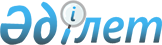 Об утверждении Положения о государственном учреждении "Управление природных ресурсов и регулирования природопользования акимата Костанайской области"
					
			Утративший силу
			
			
		
					Постановление акимата Костанайской области от 12 мая 2015 года № 190. Зарегистрировано Департаментом юстиции Костанайской области 29 мая 2015 года № 5627. Утратило силу постановлением акимата Костанайской области от 7 ноября 2016 года № 498      Сноска. Утратило силу постановлением акимата Костанайской области от 07.11.2016 № 498 (вводится в действие по истечении десяти календарных дней после дня его первого официального опубликования).

      В соответствии со статьей 27 Закона Республики Казахстан от 23 января 2001 года "О местном государственном управлении и самоуправлении в Республике Казахстан", в связи с приведением в соответствие с действующим законодательством акимат Костанайской области ПОСТАНОВЛЯЕТ:

      1. Утвердить прилагаемое Положение о государственном учреждении "Управление природных ресурсов и регулирования природопользования акимата Костанайской области".

      2. Настоящее постановление вводится в действие по истечении десяти календарных дней после дня его первого официального опубликования.

 Положение о государственном учреждении "Управление природных ресурсов и регулирования природопользования акимата Костанайской области"
1. Общие положения      1. Государственное учреждение "Управление природных ресурсов и регулирования природопользования акимата Костанайской области" является государственным органом, осуществляющим руководство в сферах лесного, охотничьего, рыбного, водного хозяйства, особо охраняемых природных территорий, охраны окружающей среды и иных объектов животного и растительного мира.

      2. Государственное учреждение "Управление природных ресурсов и регулирования природопользования акимата Костанайской области" имеет подведомственные государственные учреждения, указанные в приложении к настоящему Положению.

      3. Государственное учреждение "Управление природных ресурсов и регулирования природопользования акимата Костанайской области" осуществляет свою деятельность в соответствии с Конституцией и законами Республики Казахстан, актами Президента и Правительства Республики Казахстан, акимата, иными нормативными правовыми актами, а также настоящим Положением.

      4. Государственное учреждение "Управление природных ресурсов и регулирования природопользования акимата Костанайской области" является юридическим лицом в организационно-правовой форме государственного учреждения, имеет печать и штампы со своим наименованием на государственном языке, бланки установленного образца, в соответствии с законодательством Республики Казахстан счета в органах казначейства.

      5. Государственное учреждение "Управление природных ресурсов и регулирования природопользования акимата Костанайской области" вступает в гражданско-правовые отношения от собственного имени.

      6. Государственное учреждение "Управление природных ресурсов и регулирования природопользования акимата Костанайской области" имеет право выступать стороной гражданско–правовых отношений от имени государства, если оно уполномочено на это в соответствии с законодательством.

      7. Государственное учреждение "Управление природных ресурсов и регулирования природопользования акимата Костанайской области" по вопросам своей компетенции в установленном законодательством порядке принимает решения, оформляемые приказами руководителя государственного учреждения "Управление природных ресурсов и регулирования природопользования акимата Костанайской области".

      8. Структура и лимит штатной численности государственного учреждения "Управление природных ресурсов и регулирования природопользования акимата Костанайской области" утверждаются в соответствии с действующим законодательством.

      9. Местонахождение юридического лица: 110000, Республика Казахстан, Костанайская область, город Костанай, улица Тарана,10.

      10. Полное наименование государственного органа - государственное учреждение "Управление природных ресурсов и регулирования природопользования акимата Костанайской области".

      11..Настоящее Положение является учредительным документом государственного учреждения "Управление природных ресурсов и регулирования природопользования акимата Костанайской области".

      12. Финансирование деятельности государственного учреждения "Управление природных ресурсов и регулирования природопользования акимата Костанайской области" осуществляется из областного бюджета.

      13..Государственному учреждению "Управление природных ресурсов и регулирования природопользования акимата Костанайской области" запрещается вступать в договорные отношения с субъектами предпринимательства на предмет выполнения обязанностей, являющихся функциями государственного учреждения "Управление природных ресурсов и регулирования природопользования акимата Костанайской области".

      Если государственному учреждению "Управление природных ресурсов и регулирования природопользования акимата Костанайской области" законодательными актами предоставлено право осуществлять приносящую доходы деятельность, то доходы, полученные от такой деятельности, направляются в доход государственного бюджета.

 2. Миссия, основные задачи, функции, права и обязанности государственного органа      14. Миссия государственного учреждения "Управление природных ресурсов и регулирования природопользования акимата Костанайской области": содействие развитию и совершенствованию государственной политики в сферах лесного, охотничьего, рыбного, водного хозяйства, особо охраняемых природных территорий, охраны окружающей среды и иных объектов животного и растительного мира.

      15. Задачи:

      1) реализация государственной политики в области охраны, воспроизводства и использования животного мира;

      2) участие в реализации государственной политики по вопросам лесного, охотничьего, водного, рыбного хозяйства, особо охраняемых природных территорий;

      3) реализация государственной политики в области охраны окружающей среды.

      16. Функции:

      1) организовывает и обеспечивает охрану, защиту, воспроизводство лесов и лесоразведение, регулирует лесопользование на территории государственного лесного фонда, находящегося в его функциональном ведении;

      2) разрабатывает проект постановления акимата Костанайской области об утверждении плана мероприятий по профилактике лесных пожаров и борьбе с ними на территории государственного лесного фонда Костанайской области;

      3) организует противопожарную пропаганду;

      4) координирует работу по борьбе с лесными пожарами на территории Костанайской области с созданием в необходимых случаях для этой цели специальных комиссий;

      5) организует на участках государственного лесного фонда, находящихся в его функциональном ведении, мероприятия по борьбе с вредителями и болезнями леса и улучшению его санитарного состояния;

      6) организует подготовку материалов по государственному учету лесного фонда, государственному лесному кадастру, государственному мониторингу лесов, находящихся в его функциональном ведении, для представления их уполномоченному органу в области лесного хозяйства и животного мира (далее-уполномоченный орган);

      7) разрабатывает проекты ставок платы за лесные пользования на участках государственного лесного фонда (кроме ставок платы за древесину, отпускаемую на корню) и ставки платы за пользование особо охраняемыми природными территориями местного значения;

      8) предоставляет лесопользователям участки под объекты строительства на землях государственного лесного фонда, находящихся в его ведении, где лесные ресурсы предоставлены в долгосрочное лесопользование для оздоровительных, рекреационных, историко–культурных, туристских и спортивных целей; нужд охотничьего хозяйства; побочного лесного пользования и выдает разрешения на использование этих участков под строительство таких объектов;

      9) осуществляет государственную регистрацию договора долгосрочного лесопользования на участках государственного лесного фонда;

      10) организовывает и проводит тендеры по предоставлению лесных ресурсов в долгосрочное лесопользование на участках государственного лесного фонда, находящихся в его функциональном ведении, с участием уполномоченного органа и местного представительного органа Костанайской области;

      11) проводит конкурсы по закреплению охотничьих угодий за пользователями животным миром для нужд охотничьего хозяйства, а также рыбохозяйственных водоемов местного, международного и республиканского значения расположенных на территории Костанайской области;

      12) организует и обеспечивает охрану животного мира в резервном фонде охотничьих угодий, а также охрану в резервном фонде рыбохозяйственных водоемов и (или) участков;

      13) выдает разрешения на пользование животным миром, за исключением научно-исследовательского лова на рыбохозяйственных водоемах, расположенных на территории двух и более областей, а также редких и находящихся под угрозой исчезновений видов животных;

      14) ведет учет водохозяйственных сооружений, находящихся в государственной собственности, при обнаружении бесхозяйных водохозяйственных сооружений принимает участие в процедурах, предусмотренных гражданским законодательством Республики Казахстан;

      15) разрабатывает и представляет в акимат Костанайской области проект постановления по установлению водоохранных зон, полос и зон санитарной охраны источников питьевого водоснабжения по согласованию с бассейновыми водохозяйственными управлениями, уполномоченным органом в области санитарно-эпидемиологического благополучия населения;

      16) вносит предложения в акимат Костанайской области по установлению режима и особых условий хозяйственного использования водоохранных зон и полос по согласованию с бассейновыми водохозяйственными управлениями;

      17) предоставляет водные объекты в обособленное или совместное пользование на конкурсной основе в порядке, установленном Правительством Республики Казахстан;

      18) принимает участие в работе бассейновых советов и бассейновом соглашении, вносит на рассмотрение бассейновых советов предложения по рациональному использованию и охране водных объектов, водоснабжению, водоотведению населенных пунктов, изучает рекомендации бассейновых советов, принимает меры по их реализации;

      19) решает вопросы обеспечения безопасности водохозяйственных систем и сооружений на соответствующих территориях;

      20) разрабатывает ставки платы за пользование водными ресурсами поверхностных источников;

      21) выдает разрешения на использование подземных вод питьевого качества для целей, не связанных с питьевым и хозяйственно-бытовым водоснабжением на территориях, где отсутствуют поверхностные водные объекты, но имеются достаточные запасы подземных вод питьевого качества;

      22) проводит государственную экологическую экспертизу объектов хозяйственной деятельности II, III и IV категорий;

      23) выдает разрешения на эмиссии в окружающую среду, устанавливает в них лимиты на эмиссии в окружающую среду для предприятий II, III и IV категорий;

      24) оказывает государственные услуги;

      25) обеспечивает соблюдение экологических требований при обращении с коммунальными отходами;

      26) информирует население о состоянии природных объектов, находящихся на соответствующей территории; 

      27) принимает участие в общественных слушаниях при проведении государственной экологической экспертизы;

      28) разрабатывают и представляют на утверждение в акимат Костанайской области правила расчета норм образования и накопления коммунальных отходов;

      29) согласовывают планы природоохранных мероприятий в пределах своей компетенции;

      30) рассматривает обращения физических и юридических лиц по вопросам, отнесенным к компетенции государственного учреждения "Управление природных ресурсов и регулирования природопользования акимата Костанайской области", принимает по ним необходимые меры;

      31) реализует гендерную политику в пределах своей компетенции;

      32) осуществляет иные функции, в соответствии с законодательством Республики Казахстан.

      17. Права и обязанности:

      1) запрашивать и получать необходимую информацию от государственных органов и иных организаций;

      2) осуществлять в установленном законодательством порядке защиту прав и интересов государственного учреждения "Управление природных ресурсов и регулирования природопользования акимата Костанайской области" в судах;

      3) вносить в акимат Костанайской области предложения по созданию и расширению особо охраняемых природных территорий местного значения по согласованию с уполномоченным органом;

      4) привлекать для проведения экспертных работ внештатных экспертов (юридических и физических лиц), осуществляющих выполнение работ и оказание услуг в области охраны окружающей среды в пределах своей компетенции;

      5) соблюдать требования законодательства Республики Казахстан в сферах лесного, охотничьего, рыбного, водного хозяйства, особо охраняемых природных территорий, охраны окружающей среды и иных объектов животного и растительного мира;

      6) осуществлять иные права и обязанности в соответствии с законодательством Республики Казахстан.

 3. Организация деятельности государственного органа      18. Руководство государственным учреждением "Управление природных ресурсов и регулирования природопользования акимата Костанайской области" осуществляется руководителем, который несет персональную ответственность за выполнение возложенных на государственное учреждение "Управление природных ресурсов и регулирования природопользования акимата Костанайской области" задач и осуществление им своих функций, а также несет персональную ответственность за непринятие мер по противодействию коррупции.

      19. Руководитель государственного учреждения "Управление природных ресурсов и регулирования природопользования акимата Костанайской области" назначается на должность и освобождается от должности акимом Костанайской области.

      20. Руководитель государственного учреждения "Управление природных ресурсов и регулирования природопользования акимата Костанайской области" имеет заместителей, которые назначаются на должности и освобождаются от должностей в соответствии с законодательством Республики Казахстан.

      21. Полномочия руководителя государственного учреждения "Управление природных ресурсов и регулирования природопользования акимата Костанайской области":

      1) в соответствии с законодательством назначает на должности и освобождает от должностей руководителей структурных подразделений, специалистов государственного учреждения "Управление природных ресурсов и регулирования природопользования акимата Костанайской области", директоров, заместителей директоров государственных учреждений лесного хозяйства;

      2) определяет обязанности и полномочия руководителей структурных подразделений и специалистов государственного учреждения "Управление природных ресурсов и регулирования природопользования акимата Костанайской области" в соответствии с законодательством Республики Казахстан;

      3) в установленном законодательством порядке поощряет и налагает дисциплинарные взыскания на работников государственного учреждения "Управление природных ресурсов и регулирования природопользования акимата Костанайской области", на директоров, заместителей директоров государственных учреждений лесного хозяйства;

      4) утверждает должностные инструкции работников государственного учреждения "Управление природных ресурсов и регулирования природопользования акимата Костанайской области", а также директоров, заместителей директоров государственных учреждений лесного хозяйства;

      5) представляет государственное учреждение "Управление природных ресурсов и регулирования природопользования акимата Костанайской области" в государственных органах, иных организациях;

      6) осуществляет иные полномочия в соответствии с законодательством Республики Казахстан.

      Исполнение полномочий руководителя государственного учреждения "Управление природных ресурсов и регулирования природопользования акимата Костанайской области" в период его отсутствия осуществляется лицом, его замещающим в соответствии с действующим законодательством.

      22. Руководитель государственного учреждения "Управление природных ресурсов и регулирования природопользования акимата Костанайской области" определяет полномочия своих заместителей в соответствии с действующим законодательством.

 4. Имущество государственного органа      23. Государственное учреждение "Управление природных ресурсов и регулирования природопользования акимата Костанайской области" может иметь на праве оперативного управления обособленное имущество в случаях, предусмотренных законодательством.

      Имущество государственного учреждения "Управление природных ресурсов и регулирования природопользования акимата Костанайской области" формируется за счет имущества, переданного ему собственником, а также имущества (включая денежные доходы), приобретенного в результате собственной деятельности и иных источников, не запрещенных законодательством Республики Казахстан.

      24. Имущество, закрепленное за государственным учреждением "Управление природных ресурсов и регулирования природопользования акимата Костанайской области" относится к коммунальной собственности.

      25. Государственное учреждение "Управление природных ресурсов и регулирования природопользования акимата Костанайской области" не вправе самостоятельно отчуждать или иным способом распоряжаться закрепленным за ним имуществом и имуществом, приобретенным за счет средств, выданных ему по плану финансирования, если иное не установлено законодательством.

 5. Реорганизация и упразднение государственного органа      26. Реорганизация и упразднение государственного учреждения "Управление природных ресурсов и регулирования природопользования акимата Костанайской области" осуществляются в соответствии с законодательством Республики Казахстан.

 Перечень государственных учреждений, находящихся в ведении государственного учреждения "Управление природных ресурсов и регулирования природопользования акимата Костанайской области"      1. Коммунальное государственное учреждение "Аракарагайское учреждение лесного хозяйства" Управления природных ресурсов и регулирования природопользования акимата Костанайской области;

      2. Коммунальное государственное учреждение "Басаманское учреждение лесного хозяйства" Управления природных ресурсов и регулирования природопользования акимата Костанайской области;

      3. Коммунальное государственное учреждение "Боровское учреждение лесного хозяйства" Управления природных ресурсов и регулирования природопользования акимата Костанайской области;

      4. Коммунальное государственное учреждение "Камыстинское учреждение лесного хозяйства" Управления природных ресурсов и регулирования природопользования акимата Костанайской области;

      5. Коммунальное государственное учреждение "Михайловское учреждение лесного хозяйства" Управления природных ресурсов и регулирования природопользования акимата Костанайской области;

      6. Коммунальное государственное учреждение "Пригородное учреждение лесного хозяйства" Управления природных ресурсов и регулирования природопользования акимата Костанайской области;

      7. Коммунальное государственное учреждение "Семиозерное учреждение лесного хозяйства" Управления природных ресурсов и регулирования природопользования акимата Костанайской области;

      8. Коммунальное государственное учреждение "Тарановское учреждение лесного хозяйства" Управления природных ресурсов и регулирования природопользования акимата Костанайской области;

      9. Коммунальное государственное учреждение "Урицкое учреждение лесного хозяйства" Управления природных ресурсов и регулирования природопользования акимата Костанайской области;

      10. Коммунальное государственное учреждение "Усаковское учреждение лесного хозяйства" Управления природных ресурсов и регулирования природопользования акимата Костанайской области;

      11. Коммунальное государственное учреждение "Узункольское учреждение лесного хозяйства" Управления природных ресурсов и регулирования природопользования акимата Костанайской области.


					© 2012. РГП на ПХВ «Институт законодательства и правовой информации Республики Казахстан» Министерства юстиции Республики Казахстан
				
      Аким области

Н. Садуакасов
Утверждено
постановлением акимата
от 12 мая 2015 года
№ 190Приложение
к Положению
о государственном
учреждении "Управление
природных ресурсов
и регулирования
природопользования акимата
Костанайской области"